Об утверждении Порядка организации деятельности ярмарок на территории сельского поселения Ульт-ЯгунВ соответствии с Федеральным законом от 06.10.2003 № 131-ФЗ «Об общих принципах организации местного самоуправления в Российской Федерации», Федеральным законом от 28.12.2009 № 381-ФЗ «Об основах государственного регулирования торговой деятельности в Российской Федерации», законом Ханты-Мансийского автономного округа – Югры от 20.07.2007 № 102-оз «Об организации деятельности ярмарок на территории Ханты-Мансийского автономного округа – Югры», а также в целях поддержки малого и среднего предпринимательства:1. Утвердить Порядок организации деятельности ярмарок на территории сельского поселения Ульт-Ягун.2. Настоящее постановление вступает в силу после его официального опубликования (обнародования).3. Контроль за выполнением постановления оставляю за собой.Глава сельского поселения Ульт-Ягун                                                      Д.В. ЮматовПриложениек постановлению администрациисельского поселения Ульт-Ягунот 02 марта 2021 № 25ПОРЯДОК организации деятельности ярмарок на территории сельского поселения Ульт-Ягун1. Общие положения 1.1. Настоящий Порядок организации деятельности ярмарок на территории сельского поселения Ульт-Ягун (далее – Порядок) определяет основные требования к организации деятельности ярмарок на территории сельского поселения Ульт-Ягун.1.2. Ярмарка является дополнением к сети стационарных объектов потребительской сферы и объектам нестационарной мелкорозничной торговой сети.1.3. Ярмарка проводится в целях наиболее полного удовлетворения потребностей жителей сельского поселения Ульт-Ягун услугами торговли, общественного питания, бытового обслуживания, а также поддержки местных товаропроизводителей.1.4. Ярмарки могут быть следующих видов:1.4.1. Специализированные (ярмарки промышленных товаров, сельскохозяйственной продукции и т.д.).1.4.2. Смешанные.1.4.3. Ярмарки сезонной продукции.1.4.4. Ярмарки "Выходного дня".1.4.5. Ярмарки в период проведения праздничных, культурно и спортивно массовых мероприятий на территории сельского поселения Ульт-Ягун.1.5. Основные термины и понятия, используемые в настоящем Порядке:ярмарка – самостоятельное мероприятие, организуемое в установленном месте и на установленный срок с целью заключения договоров розничной купли-продажи (подряда, оказания услуг) и формирования муниципальных, межмуниципальных, региональных, международных и внешнеэкономических хозяйственных связей;участники ярмарки – юридические лица, индивидуальные предприниматели, а также граждане (в том числе граждане – главы крестьянских (фермерских) хозяйств, члены таких хозяйств, граждане, ведущие личные подсобные хозяйства или занимающиеся садоводством, огородничеством, животноводством), реализующие на ярмарке товары (выполняющие работы, оказывающие услуги);организатор ярмарки – муниципальное образование сельское поселение Ульт-Ягун;ярмарочная площадка – место, определенное организатором для проведения ярмарки (земельный участок или имущественный комплекс, в составе которого могут быть здания (капитальные строения));торговое место – место для продажи (выполнения работ, оказания услуг) на ярмарке (в том числе павильон, киоск, палатка, тележка, автолавка, автофургон), соответствующее требованиям, установленным организатором ярмарки, и отведенное участнику ярмарки на договорной основе. 2. Общие требования к организации ярмарки 2.1. Участие в ярмарке осуществляется на основании заявки, представляемой организатору ярмарки.2.2. Организатор ярмарки рассматривает поступившие заявки, разрабатывает, утверждает и согласовывает схему размещения мест на ярмарке. Схема размещения должна предусматривать места на ярмарке для реализации различных классов товаров (сельскохозяйственной продукции, продовольственных и непродовольственных товаров, и т.д.), выполнения работ, оказания услуг. Расположение мест на ярмарке должно обеспечивать свободное продвижение по ярмарке, в том числе в проходах между торговыми рядами. За пределами территории организации ярмарки расположение мест на ярмарке не допускается.2.3. Ярмарка организуется на находящейся у организатора в собственности, аренде либо на другом законном основании ярмарочной площадке.2.4. При проведении ярмарки на открытой ярмарочной площадке территория площадки должна иметь твердое покрытие, обеспечивающее возможность торговли с автомашин, во временно установленных палатках, павильонах и в других торговых местах.2.5. Регулирование цен на товары, реализуемые на ярмарке, организатором ярмарки не допускается.2.6. При входе на территорию ярмарочной площадки должна размещаться вывеска на русском языке с указанием наименования и режима работы ярмарки.2.8. На ярмарочной площадке, в удобном для обозрения месте, должен быть установлен информационный стенд, на котором размещается следующая информация:2.8.1. Наименование, местонахождение, адрес, телефон организатора ярмарки.2.8.2. Иная информация, регламентирующая осуществление торговой деятельности на ярмарочной площадке.3. Обязанности организатора ярмаркиОрганизатор ярмарки:3.1. Принимает решение о проведении ярмарки, в котором указываются место проведения, период (сроки) проведения, режим работы, тип и тематика ярмарки, наименование (логотип) ярмарки, количество торговых мест на ярмарке.3.2. Разрабатывает и утверждает план мероприятий по организации ярмарки и продажи товаров на ней.3.3. Определяет порядок организации ярмарки и порядок предоставления торговых мест на ярмарке.3.4. Опубликовывает в средствах массовой информации и размещает на своем сайте в сети Интернет информацию о плане мероприятий по организации ярмарки и продажи товаров на ней.3.5. Определяет размер платы за предоставление оборудованных торговых мест на ярмарке, а также за оказание услуг, связанных с обеспечением торговли (уборка территории, проведение ветеринарно-санитарной экспертизы и другие услуги и другие услуги).3.6. Обеспечивает необходимые условия для функционирования ярмарки и организует ее работу в соответствии с настоящим Порядком и иными нормативными правовыми актами, регламентирующими торговую деятельность и определяющими порядок взаимоотношений всех лиц, связанных с организацией и осуществлением продажи товаров (выполнением работ, оказанием услуг) на ярмарке.3.7. Определяет правила участия в ярмарке, посещения ярмарки и перечень предоставляемых участникам и посетителям услуг, связанных с организацией и проведением ярмарки.3.8. Ведет учет участников ярмарки.3.9. Рассматривает поступившие заявки и в случае принятия положительного решения заключает договор с участником ярмарки.3.10. Обеспечивает оснащение мест проведения ярмарки контейнерами для сбора мусора и стационарными туалетами или биотуалетами.3.11. Обеспечивает вывоз мусора.4. Требования к участникам ярмарки4.1. Продажа товаров (выполнение работ, оказание услуг) участниками ярмарки осуществляется при наличии:4.1.1. У юридических лиц и индивидуальных предпринимателей:копии документа о постановке на учет в налоговом органе;документа, удостоверяющего личность продавца;документов, подтверждающих качество и безопасность продукции (сертификат или декларация о соответствии либо их копии), товарно-сопроводительных документов;медицинских книжек установленного образца с полными данными медицинских обследований (для участников ярмарки, самостоятельно осуществляющих реализацию пищевых продуктов, а также лиц, привлекаемых участником ярмарки для реализации пищевых продуктов) и других документов, предусмотренных действующим законодательством.4.1.2. У граждан – глав крестьянских (фермерских) хозяйств, членов таких хозяйств, граждан, ведущих личные подсобные хозяйства или занимающихся садоводством, огородничеством, животноводством:документа, удостоверяющего личность;документа (справки), подтверждающего статус гражданина как главы  крестьянского (фермерского) хозяйства, члена такого хозяйства, статус гражданина, ведущего личного подсобное хозяйство или занимающегося садоводством, огородничеством, животноводством;документа, подтверждающего наличие в собственности или на ином законном основании земельного (садового или огородного) участка.Копии документов должны быть заверены надлежащим образом в порядке, предусмотренном законодательством Российской Федерации.4.2. Документы, указанные в пунктах 4.1.1. и 4.1.2. настоящего раздела, хранятся у участников ярмарки, самостоятельно осуществляющих реализацию товаров, а также у лиц, привлекаемых участником ярмарки для реализации товаров, в течение всего времени работы ярмарки и предъявляются по первому требованию организаторов ярмарки, контролирующих органов, покупателей.5. Требования к организации продажи товаров на ярмарках5.1. Торговое место (в том числе автотранспортное средство) должно быть оборудовано:5.1.1. Вывеской о принадлежности торгового места.5.1.2. Подтоварниками для складирования товаров.5.1.3. Специализированным холодильным оборудованием для продажи товаров, требующих определенных температурных условий хранения.5.1.4. Средствами измерений при продаже весовых товаров, прошедшими поверку в порядке, установленном законодательством Российской Федерации.5.1.5. Контрольно-кассовой техникой в случаях, предусмотренных законодательством Российской Федерации.5.2. В случае, если деятельность по продаже товаров осуществляется с использованием средств измерений (весов, гирь, мерных емкостей и других средств измерения), на ярмарке в доступном месте должны быть установлены соответствующие метрологическим правилам и нормам измерительные приборы в целях проверки покупателями правильности цены, меры, веса приобретенных товаров.5.3. При осуществлении деятельности по продаже товаров на ярмарке участники ярмарки и лица, привлекаемые участниками ярмарки для реализации товаров, должны:5.3.1. Соблюдать требования, предусмотренные законодательством Российской Федерации в области обеспечения санитарно-эпидемиологического благополучия населения, ветеринарии, законодательством Российской Федерации о пожарной безопасности, законодательством в области охраны окружающей среды, и другие установленные законодательством Российской Федерации и законодательством автономного округа требования.5.3.2. Соблюдать требования, предъявляемые к продаже отдельных видов товаров.5.4. При продаже товаров участники ярмарки и лица, привлекаемые участником ярмарки для реализации товаров, обязаны своевременно в наглядной и доступной форме довести до сведения покупателей необходимую и достоверную, обеспечивающую возможность правильного выбора товаров информацию о товарах, изготовителях.5.5. Ценники на реализуемые товары должны быть оформлены в соответствии с требованиями, установленными законодательством Российской Федерации.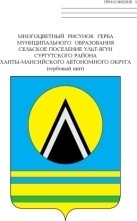 АДМИНИСТРАЦИЯ СЕЛЬСКОГО ПОСЕЛЕНИЯ УЛЬТ-ЯГУНСургутского муниципального районаХанты-Мансийского автономного округа – ЮгрыПОСТАНОВЛЕНИЕ02 марта 2021 года                                                                                                  № 25п. Ульт-Ягун